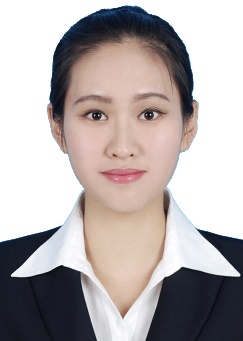 姓名：郑洁职称：讲师个人简介（选填）郑洁（1994-），江苏南通人，南通大学商学院（管理学院）国际经济与贸易系，经济学博士，毕业于中南财经政法大学经济学院；主要研究领域为资源与环境经济；在《商业研究》、《华东经济管理》CSSCI来源等期刊发表学术论文多篇；多次参与国家社科项目的申报书撰写与课题研究。专业研究领域：资源与环境经济、产业经济专著与论集：无学术论文： 陈浩,郑洁.  技术进步和产业结构调整对中国碳排放强度的影响    [J].  商业研究,  2022,    (06):  1-12.   郑洁,汪甜甜,陈浩.  长江经济带人口收缩城市的识别与影响因素分析    [J].  华东经济管理,  2022,  36  (08):  13-25.    陈浩,郑洁.  制造业价值链攀升能否成为我国节能减排的动力?    [J].  商业研究,  2022,    (02):  67-77.   郑洁,汪甜甜,陈浩.  产业集聚、城市人口规模与经济发展    [J].  工业技术经济,  2021,  40  (10):  52-61.  主要科研项目：无讲授课程SPSS应用统计学；商务智能（本科生）指导研究生情况无获奖和荣誉无